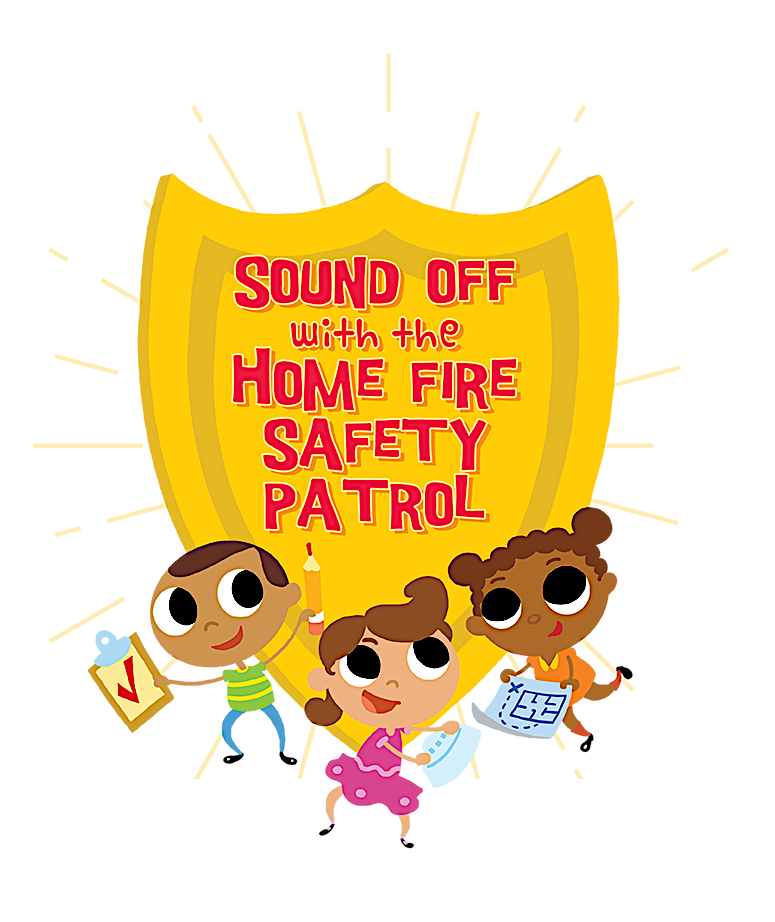 Will you and your family be able to survive a fire in your home?Your chances will be a lot better if you have working smoke alarms![insert date]Dear Families:Your child is part of an exciting fire safety program at school. Students will learn about smoke alarms and how to stay safe from a fire at home. As homework, they will ask you to help them count and push the test button on all the smoke alarms in your home. The students will report on how many alarms they have and how many are working.Only working smoke alarms can protect the ones you love. The [insert the name of your fire department] and the Center for National Prevention Initiatives at the Michigan Public Health Institute want to make sure you have at least one alarm on every level of your home and alarms in your bedrooms and near other sleeping areas to protect your family while you sleep. We also want to help you prevent fires from starting in your home and to know what to do if your alarms go off.We would like to visit your home to make it safer from fire. A firefighter will  help you test your alarms and will install new smoke alarms for free if you need some.To make an appointment, please fill in your name, phone number, and address. We will call you to set up a time for our firefighter safety team to visit your home.Thank you for being part of the Home Fire Safety Patrol! Together, we can make sure that your family stays safe. Sincerely,[partner organizations]Student Name  	School  	Parent/Caregiver Name  	Parent/Caregiver Phone Number  	Parent/Caregiver Address  	[insert your logos here]¿Podrían usted y su familia sobrevivir un incendio en el hogar? ¡Sus probabilidades de sobrevivir aumentan al teneralarmas de humo que funcionen![insert date]Estimadas Familias:Su hijo/a está participando en un programa muy interesante acerca de la seguridad contra incendios en el hogar.  Los estudiantes aprenderán acerca de las alarmas de humo y cómo evitar incendios en el hogar.  Como tarea, los estudiantes pedirán su ayuda para contar las alarmas de humo que tienen en su casa y apretar el botón de prueba para ver si están funcionando.  Los estudiantes reportarán cuántas alarmas de humo tienen y cuántas de estas están funcionando. Solamente las alarmas que funcionan pueden proteger a sus seres queridos.  El [insert the name of your fire department] y el Center for National Prevention Initiatives en el Michigan Public Health Institute quieren asegurarse de que tengan al menos una alarma en cada nivel de su hogar y alarmas en los dormitorios y cerca de otras áreas de descanso para proteger a su familia mientras duerme.  También queremos ayudarles a prevenir incendios en su hogar y enseñarles qué deben hacer si su alarma de humo se dispara.Quisiéramos visitar su hogar para ayudarles a hacer su hogar más seguro contra incendios.  Un bombero le ayudará a probar sus alarmas de humo e instalará alarmas nuevas si es necesario y totalmente GRATIS.Para hacer una cita por favor llene su nombre, número de teléfono y dirección.  Alguien de nuestro equipo de seguridad de bomberos se comunicará con usted para darle una fecha para visitar su hogar. Gracias por ser parte de la Patrulla de Seguridad Contra Incendios en el Hogar.  Juntos podemos lograr que usted y su familia estén seguros contra incendios en el hogar.Atentamente,[partner organizations]Nombre del Estudiante  	Nombre de la Escuela  	Nombre del Padre, Madre o Cuidador  	Número de Teléfono del Padre, Madre o Cuidador  	Dirección del Padre, Madre o Cuidador _______________________________[Insert your logos here]